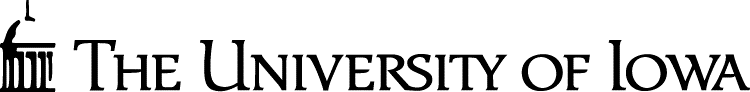 SMALL ANIMAL ANESTHESIA/POST-PROCEDURAL MONITORING RECORDS1.   In mice and rats (as well as fish, amphibians, reptiles and birds) the following information needs to be recorded for prolonged and/or injectable anesthesiaa.   Dateb.   Principal Investigatorc.   Animal Protocol number d.   Animal IDe.   Species f.	Weightg.   Procedureh.   Agent(s) used, dosage, route of administration i.	Time of induction of anesthesiaj.	Time of recovery from anesthesia2.   Post-anesthesia monitoring should be performed until the animal is ambulatory (able to stand and walk).  No animal should be returned to OAR animal facilities until they are ambulatory.3.  For surgical procedures record the following in addition to what is listed in above.a.   Post-operative monitoring- must be done at least daily (including weekends and holidays) for the first 5 days unless otherwise stipulated in the IACUC approved animal protocolDateTimeBrief description of the animal’s health status and surgery site appearanceb.   Analgesia (for each administration)DateTimeDoseRoutec.   Date when wound clips, staples or sutures are removed, if applicable4.   The template on the next page is an example for recording anesthesia and post-surgical monitoring for rodents.  You may use the form for anesthetic records OR combined anesthetic and surgery records. Alternatively you can develop your own form or edit this one to fit your needs. Whatever form is used, it must contain all of the informational elements noted above.